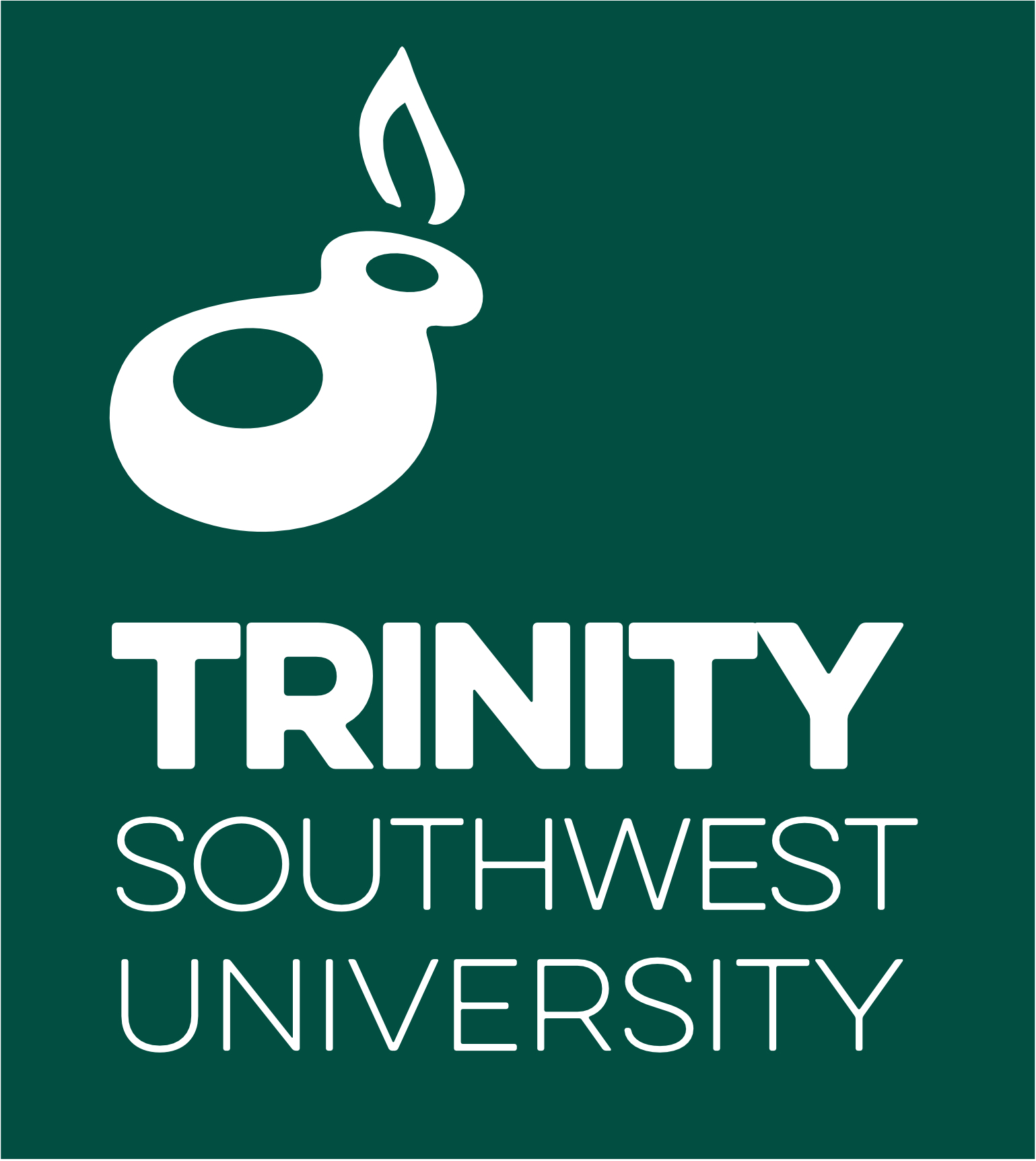 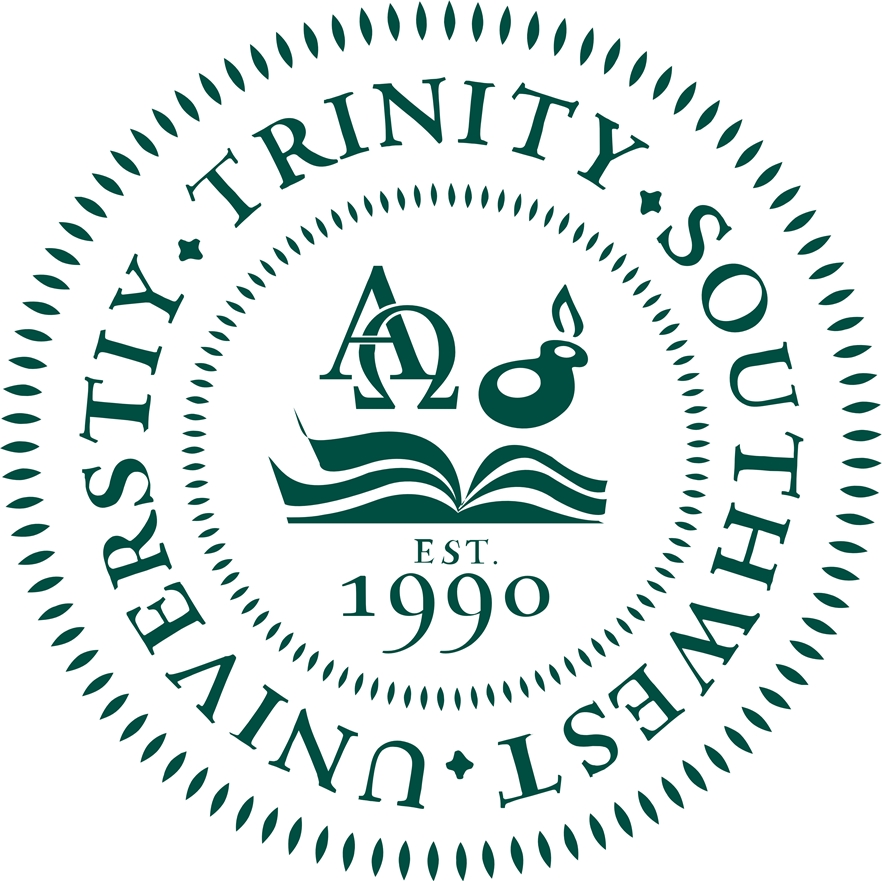 Name:       Address:      City, State, Zip:      Email Address:      College of interest:      Level of degree desired:      Overview of educational experience:      Possible life experience credit:      Thank you for your interest in Trinity Southwest University. Please fill out and save this pre-application and send it back to the registrar at admin@tsu-edu.us.